Осторожно - гололед! Памятка для пешеходов...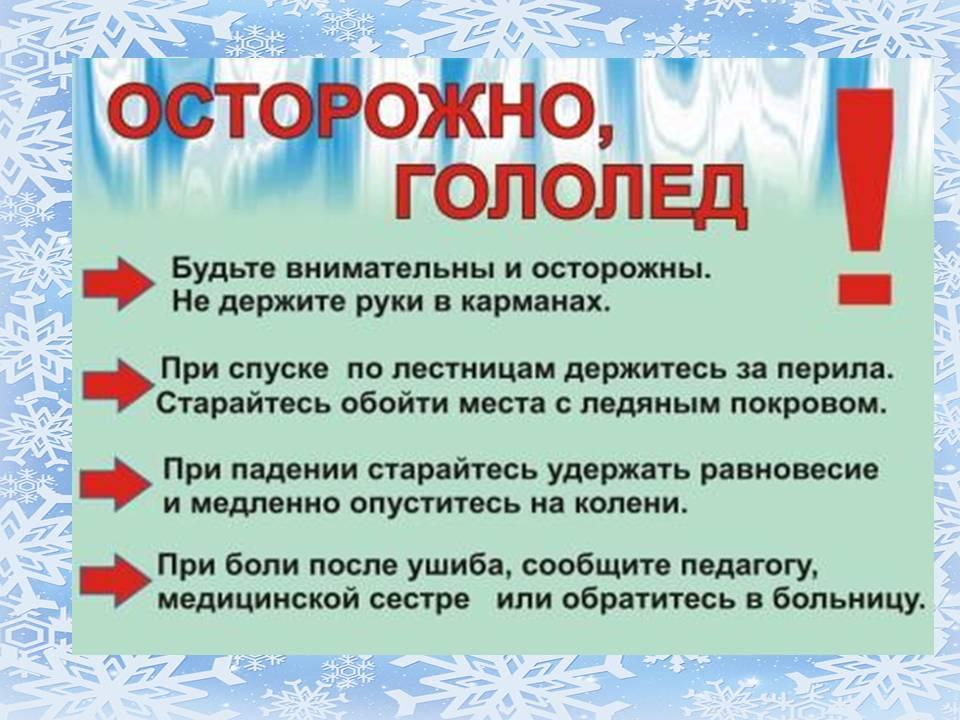 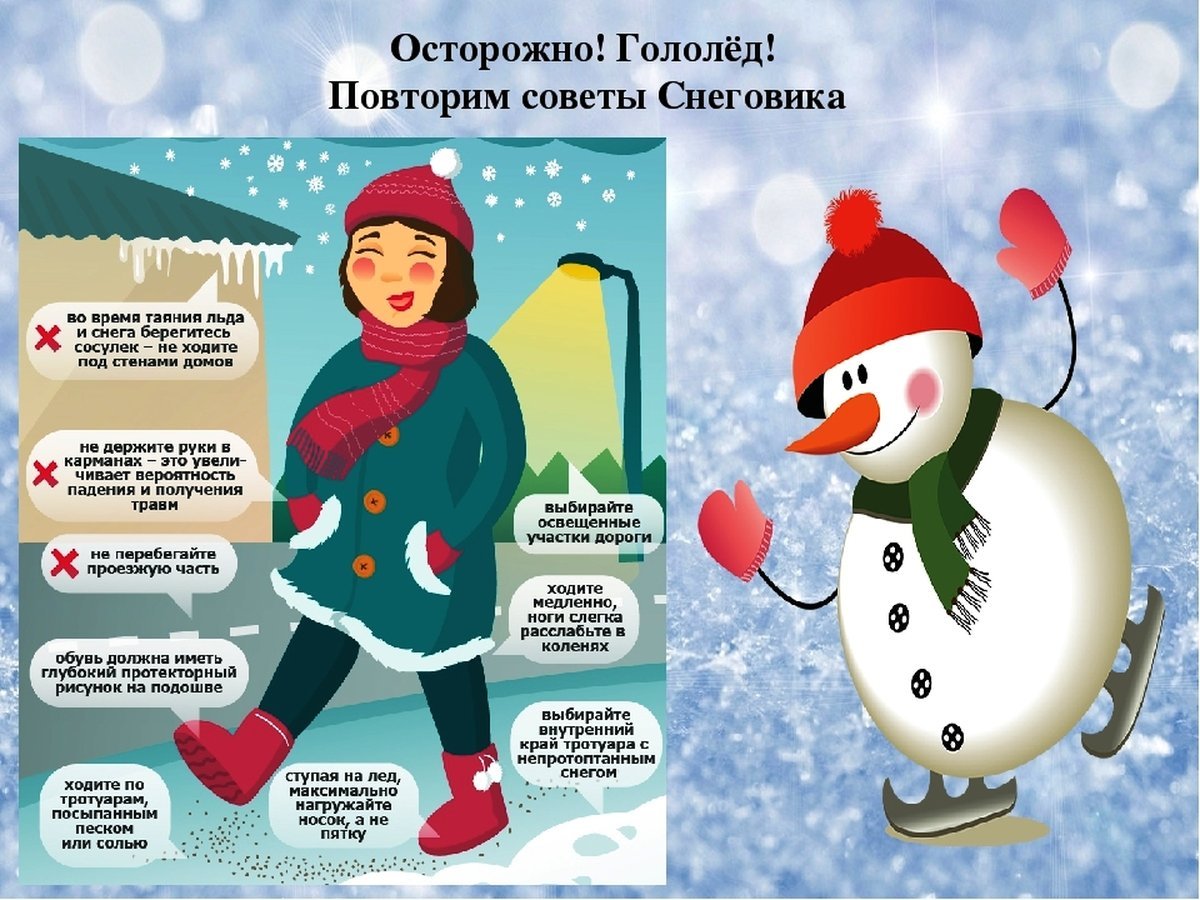 